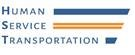 MONTHLY REPORT – February 20221. Overview2. On-Time Performance 3. Unfulfilled Trip Requests4. Call Center Operations5. Inspections6. Complaints Management7. Type of ComplaintMontachusett RTA (MART)Greater Attleboro and Taunton RTA (GATRA)February 2022 TotalTotal # Number of Trips360,479100,559461,038       Demand-Response          Trips227,55865,676293,234       Program-Based Trips132,92134,883167,804      Shared Demand-         Response Trips11,57032,02543,595Total # of Requests for Rides (Demand-Response only)293,76690,773384,539       Requested Rides by    -   Phone289,80790,045379,852   -   Requested Rides In the Portals and Phone Apps3,9597284,687MARTGATRAContract RequirementOverall Trips Completed Without A Member’s Report of Lateness99.71%100%> 90%Demand-Response Trips        Completed Without A Member’s Report of Lateness 99.58%100%> 90%Program-Based Trips Completed Without A Report of Lateness 100%100%>90%MARTGATRAContract Requirement# Of Unfulfilled Demand-Response Requests000Unfulfilled Demand-Response Request Rate     0.00%0.00%0%# of Unfulfilled Program-Based Trip Requests7385N/AUnfulfilled Program-Based Trip Request Rate    0.05%0.24%N/AMARTGATRAContract RequirementTotal Number of Incoming Calls to the Call Center40,01715,046N/AAverage Speed to Answer0:01:470:01:35< 3 minutesAbandon Call Rate5.30%6.50%< 5%Number of calls answered in less than 1 minute62.00%56.00%>50%MARTGATRAContract Requirement# of Inspections Conducted330117MART:160, GATRA: 47Corrective Action Plans (CAPs) Issued06N/AMARTGATRAContract RequirementSubstantiated Complaints87940N/AComplaint Rate0.24%0.04%< 1.0%Complaints resolved within 3 business days95.00%97.50%95%Complaints resolved within 10 business days100.00%100%100%